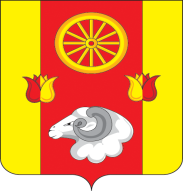 РОСТОВСКАЯ ОБЛАСТЬРЕМОНТНЕНСКИЙ РАЙОНАДМИНИСТРАЦИЯ ДЕНИСОВСКОГО СЕЛЬСКОГО ПОСЕЛЕНИЯПОСТАНОВЛЕНИЕ 09.10.2023 г.		          	      № 71                               п. ДенисовскийО начале отопительного сезона2023-2024 гг.           В связи с понижением температуры наружного воздуха и в целях обеспечения температурного режима в учреждениях района,ПОСТАНОВЛЯЮ:           1. Считать 15.10.2023 года днем начала отопительного сезона 2023-2024 гг.2. Руководителям учреждений:2.1. Обеспечить температурный режим в помещениях в соответствии с установленными требованиями, при необходимости организовать работу отопительных систем до официального начала отопительного сезона.2.2. Организовать ежедневный контроль за работой систем и объектов жизнеобеспечения.2.3. Главному специалисту по вопросам ЖКХ, ГО и ЧС, земельным и имущественным отношениям Юхно Е. А. в период с 15.10.2023 г. по 31.10.2023 г. информировать о начале работы отопительных систем сектор координации отраслей ЖКХ, строительства транспорта и связи (тел.31-3-64, 31-5-31).3. Контроль за исполнением постановления оставляю за собой. Глава АдминистрацииДенисовского сельского поселения                                                               М.В.Моргунов